Химия группа 2-2 БФ.Тема: «Карбоновые кислоты и их производные»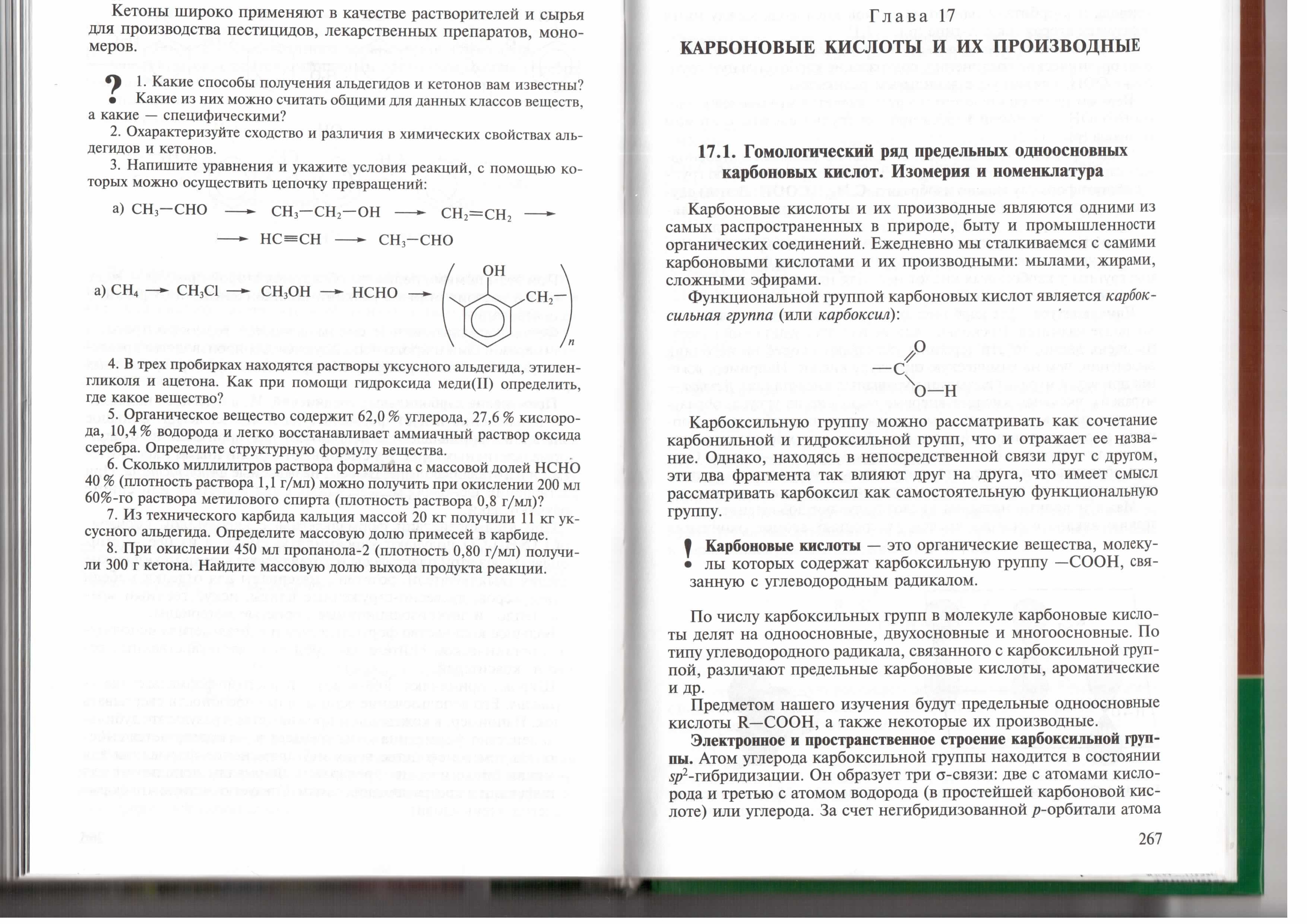 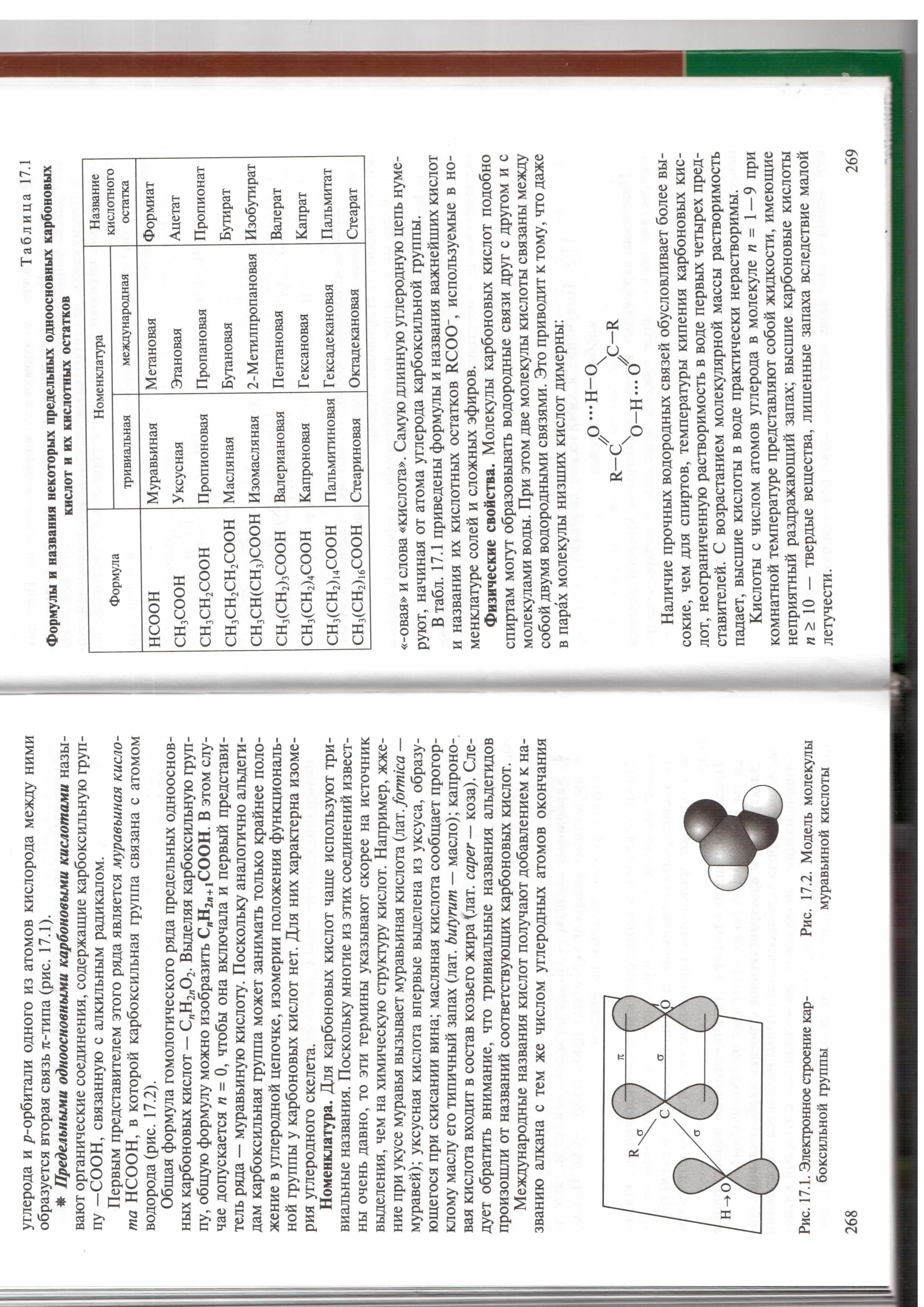 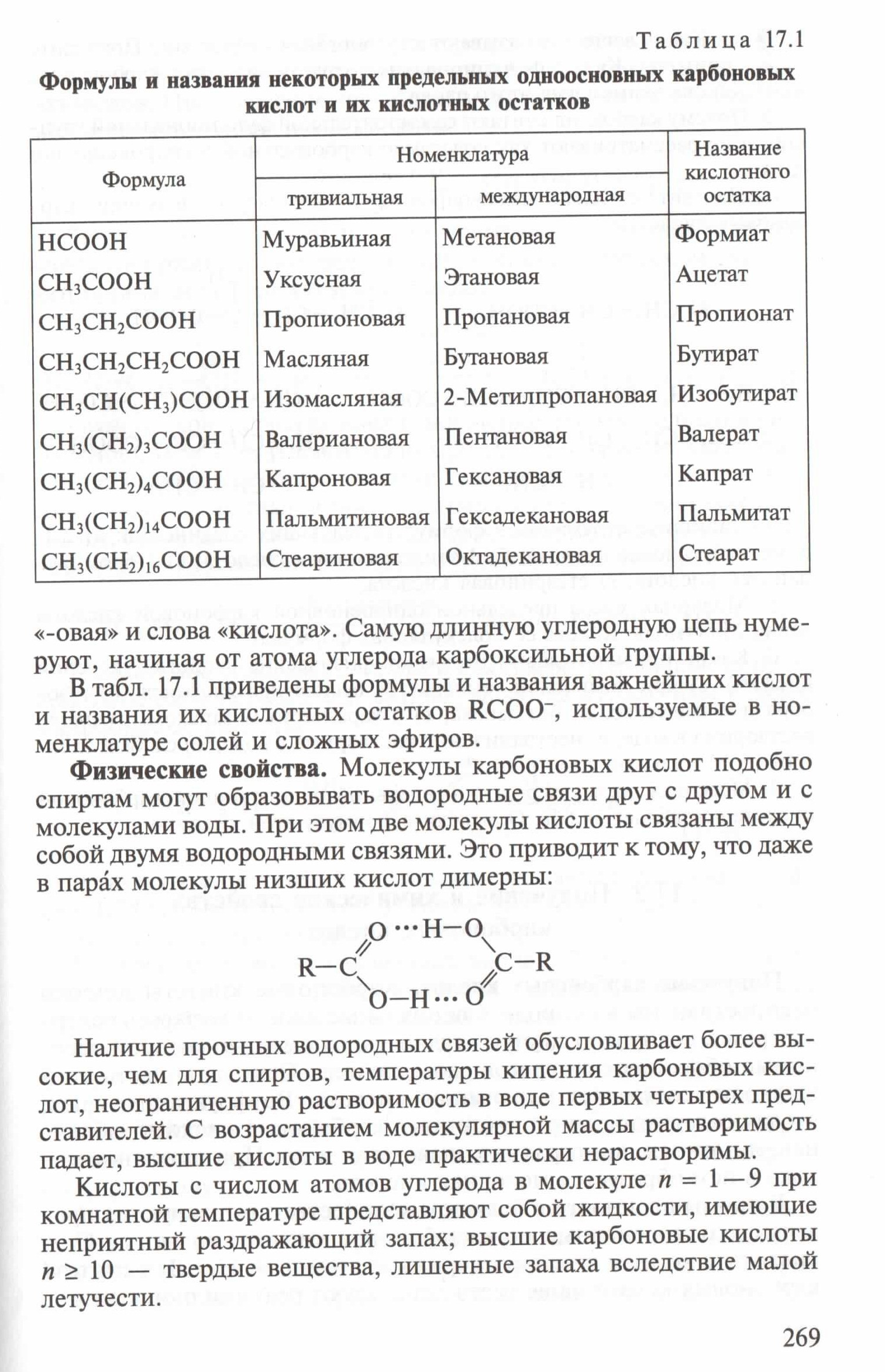 Задание. 1. Выписать, что называется карбоксильной группой.2. Выписать, что называется карбоновыми кислотами.3. Начертить таблицу 17.1, стр 269. 4. Выполнить упражнения.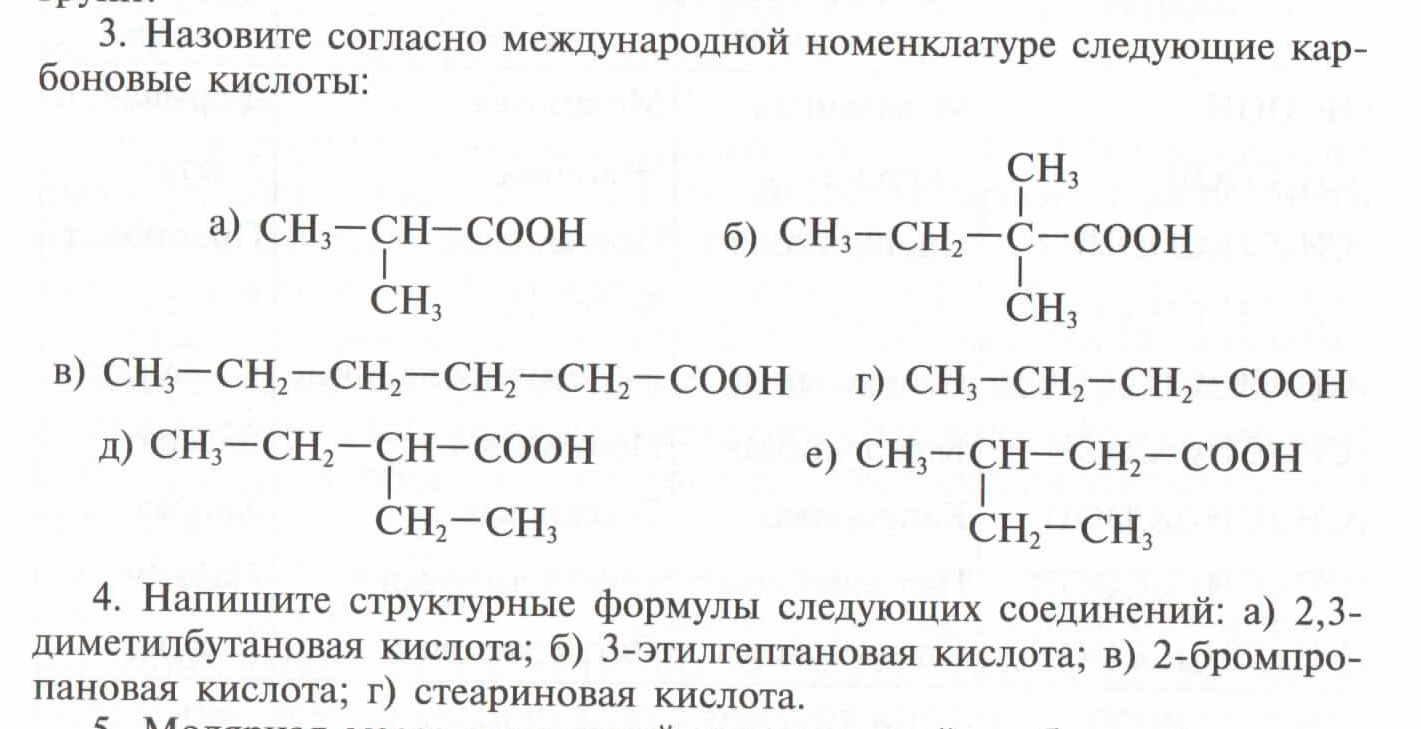 